                   ΕΝΩΣΗ					   ΔΙΚΑΣΤΩΝ   &   ΕΙΣΑΓΓΕΛΕΩΝ			 Αθήνα,   15-9-2022                                                                                                      Ευχετήριο μήνυμα της Ένωσης Δικαστών και Εισαγγελέων ενόψει του νέου Δικαστικού ΈτουςΤο Διοικητικό Συμβούλιο της Ένωσης Δικαστών και Εισαγγελέων εύχεται σε όλους τους Συναδέλφους καλό δικαστικό έτος με υγεία και δύναμη στην άσκηση των δικαιοδοτικών τους καθηκόντων.Η Ένωσή μας, με σεβασμό στη θεμελιώδη αρχή της διάκρισης των εξουσιών, αποτελεί εγγύηση διαφύλαξης της προσωπικής και λειτουργικής Ανεξαρτησίας των Δικαστικών και Εισαγγελικών Λειτουργών της Χώρας και   προστασίας των δικαιωμάτων όλων των πολιτών. Η διαφύλαξη και ενδυνάμωση του κύρους της Δικαιοσύνης, ο εκσυγχρονισμός αυτής, η ανάδειξη του έργου του Δικαστή, η δημιουργία ασφαλούς περιβάλλοντος άσκησης του Δικαστικού Λειτουργήματος αποτελούν πρωταρχικό μας στόχο, σε συνεργασία πάντοτε με τους Συλλειτουργούς της Δικαιοσύνης και τους άμεσους συνεργάτες μας, τους Δικαστικούς Υπαλλήλους.Ο εποικοδομητικός διάλογος  με τους εκπροσώπους των δύο άλλων εξουσιών και ο μεταξύ μας αλληλοσεβασμός αποτελεί τη βασική συνιστώσα  προώθησης των αιτημάτων μας και κατοχύρωσης των κεκτημένων μας.Προτεραιότητά μας αποτελεί η απάλειψη του φαινομένου της πολιτικο - κομματικής  εκμετάλλευσης του θεσμού της Δικαιοσύνης και της επικοινωνιακής της χρησιμοποίησης, απ’ όπου και αν προέρχεται καθώς και του φαινομένου της προσωπικής στοχοποίησης συναδέλφων, κατά την άσκηση των καθηκόντων τους.Καλή δικαστική χρονιά με υγεία, δύναμη και αισιοδοξία.  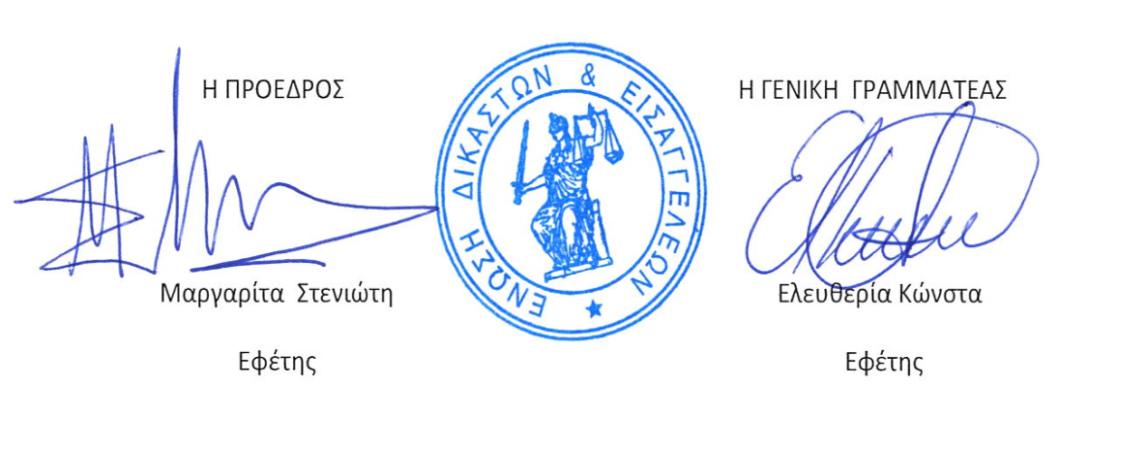 